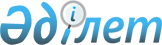 О размещении государственного образовательного заказа на подготовку специалистов с высшим медицинским и фармацевтическим образованием в республиканских государственных предприятиях на праве хозяйственного ведения "Казахский национальный медицинский университет имени С.Д. Асфендиярова" и "Южно-Казахстанская государственная фармацевтическая академия", в акционерном обществе Медицинский университет Астана", финансируемых из республиканского бюджета на 2011-2012 учебный годПриказ Министра здравоохранения Республики Казахстан от 3 июня 2011 года № 349. Зарегистрирован в Министерстве юстиции Республики Казахстан 27 июня 2011 года № 7042.
      В целях реализации подпункта 15) статьи 7 Кодекса Республики Казахстан от 18 сентября 2009 года "О здоровье народа и системе здравоохранения", в соответствии с постановлением Правительства Республики Казахстан от 4 марта 2011 года № 232 "Об утверждении государственного образовательного заказа на подготовку специалистов с высшим и послевузовским образованием, а также с техническим и профессиональным образованием в организациях образования, финансируемых из республиканского бюджета (за исключением подготовки специалистов в организациях образования Комитета национальной безопасности Республики Казахстан) на 2011/2012 учебный год", ПРИКАЗЫВАЮ:
      1. Разместить государственный образовательный заказ на подготовку специалистов с высшим медицинским и фармацевтическим образованием в республиканских государственных предприятиях на праве хозяйственного ведения "Казахский национальный медицинский университет имени С.Д. Асфендиярова" и "Южно-Казахстанская государственная фармацевтическая академия", в акционерном обществе "Медицинский университет Астана", финансируемых из республиканского бюджета на 2011-2012 учебный год, согласно приложению к настоящему приказу.
      2. Департаменту науки и человеческих ресурсов Министерства здравоохранения Республики Казахстан (Исаева Р.Б.):
      1) довести настоящий приказ до сведения организаций образования в области здравоохранения, предусмотренных в приложении к настоящему приказу, и обеспечить заключение с ними договоров;
      2) обеспечить в установленном законодательством порядке государственную регистрацию настоящего приказа в Министерстве юстиции Республики Казахстан.
      3) Департаменту экономики и финансов Министерства здравоохранения Республики Казахстан (Суентаева Г.Р.) обеспечить финансирование организаций образования в области здравоохранения, предусмотренных в приложении к настоящему приказу на основании заключенных договоров.
      4. Юридическому департаменту Министерства здравоохранения Республики Казахстан (Таласпаева А.С.) обеспечить официальное опубликование настоящего приказа в средствах массовой информации после его государственной регистрации в Министерстве юстиции Республики Казахстан.
      5. Контроль за исполнением настоящего приказа возложить на вице-министра здравоохранения Республики Казахстан Байжунусова Э.А.
      6. Настоящий приказ вводится в действие по истечении десяти календарных дней после дня его первого официального опубликования. Размещение государственного образовательного
заказа на подготовку специалистов с высшим медицинским и
фармацевтическим образованием в республиканских государственных
предприятиях на праве хозяйственного ведения "Казахский
национальный медицинский университет имени С.Д. Асфендиярова",
"Южно-Казахстанская государственная фармацевтическая академия",
в акционерном обществе "Медицинский университет Астана",
финансируемых из республиканского бюджета
на 2011-2012 учебный год
					© 2012. РГП на ПХВ «Институт законодательства и правовой информации Республики Казахстан» Министерства юстиции Республики Казахстан
				
Министр здравоохранения
Республики Казахстан
С. КаирбековаПриложение
к приказу Министра здравоохранения
Республики Казахстан
от 3 июня 2011 года № 349
№
п/п
Организации
образования
в области
здравоохранения
Количество
выделенных
мест
Наименование
специальности
Количество выделенных
мест по специальности
1
2
3
4
5
1.
Казахский
национальный
медицинский
университет имени
С.Д. Асфендиярова
1000,
в том
числе 680
с казахским
языком
обучения
Общая медицина
700, в том числе 510
с казахским языком
обучения
1.
Казахский
национальный
медицинский
университет имени
С.Д. Асфендиярова
1000,
в том
числе 680
с казахским
языком
обучения
Стоматология
50, в том числе 30
с казахским языком
обучения
1.
Казахский
национальный
медицинский
университет имени
С.Д. Асфендиярова
1000,
в том
числе 680
с казахским
языком
обучения
Сестринское дело
60, в том числе 40
с казахским языком
обучения
1.
Казахский
национальный
медицинский
университет имени
С.Д. Асфендиярова
1000,
в том
числе 680
с казахским
языком
обучения
Общественное здравоохранение
50, в том числе 25
с казахским языком
обучения
1.
Казахский
национальный
медицинский
университет имени
С.Д. Асфендиярова
1000,
в том
числе 680
с казахским
языком
обучения
Фармация
70, в том числе 35
с казахским языком
обучения
1.
Казахский
национальный
медицинский
университет имени
С.Д. Асфендиярова
1000,
в том
числе 680
с казахским
языком
обучения
Медико-
профилактическое
дело
70, в том числе 40
с казахским языком
обучения
2.
Медицинский
университет Астана
800, в том
числе 470
с казахским
языком
обучения
Общая медицина
580, в том числе 345
с казахским языком
обучения
2.
Медицинский
университет Астана
800, в том
числе 470
с казахским
языком
обучения
Стоматология
15, в том числе 10
с казахским языком
обучения
2.
Медицинский
университет Астана
800, в том
числе 470
с казахским
языком
обучения
Сестринское дело
30, в том числе 10
с казахским языком
обучения
2.
Медицинский
университет Астана
800, в том
числе 470
с казахским
языком
обучения
Общественное
здравоохранение
160, в том числе 75
с казахским языком
обучения
2.
Медицинский
университет Астана
800, в том
числе 470
с казахским
языком
обучения
Медико-
профилактическое
дело
15, в том числе 10
с казахским языком
обучения
3.
Южно-Казахстанская
государственная
фармацевтическая
академия
600, в том
числе 480
с казахским
языком
обучения
Фармация
130, в том числе 85
с казахским языком
обучения
3.
Южно-Казахстанская
государственная
фармацевтическая
академия
600, в том
числе 480
с казахским
языком
обучения
Сестринское дело
140, в том числе 110
с казахским языком
обучения
3.
Южно-Казахстанская
государственная
фармацевтическая
академия
600, в том
числе 480
с казахским
языком
обучения
Общественное
здравоохранение
300, в том числе 250
с казахским языком
обучения
3.
Южно-Казахстанская
государственная
фармацевтическая
академия
600, в том
числе 480
с казахским
языком
обучения
Медико-
профилактическое
дело
30, в том числе 20
с казахским языком
обучения